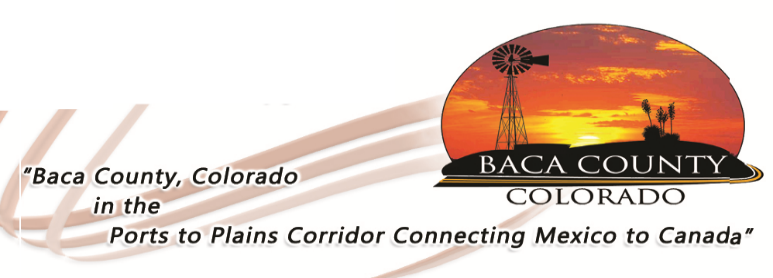 BACA COUNTY FAIR CAMPING SPACE RENTALDates of Camping:  		Name:				Address:		Phone Number:			Camping Spaces (Campers must be self-contained; no water or sewer is available); spaces reserved on a first-come/first-served basis.  Dates and/or spaces will not be guaranteed until fee is paid. 20 available:	Electrical hookups – 30 amps (16 spaces); $10/per night	or 50 amps (4 spaces); $15/ per nightMark one:	# spaces needed:  ___________       or	Space # Desired:  ________________	Make checks payable to Baca County(For office use only)Date paid:  _________________Amount:     _________________Check #      _________________